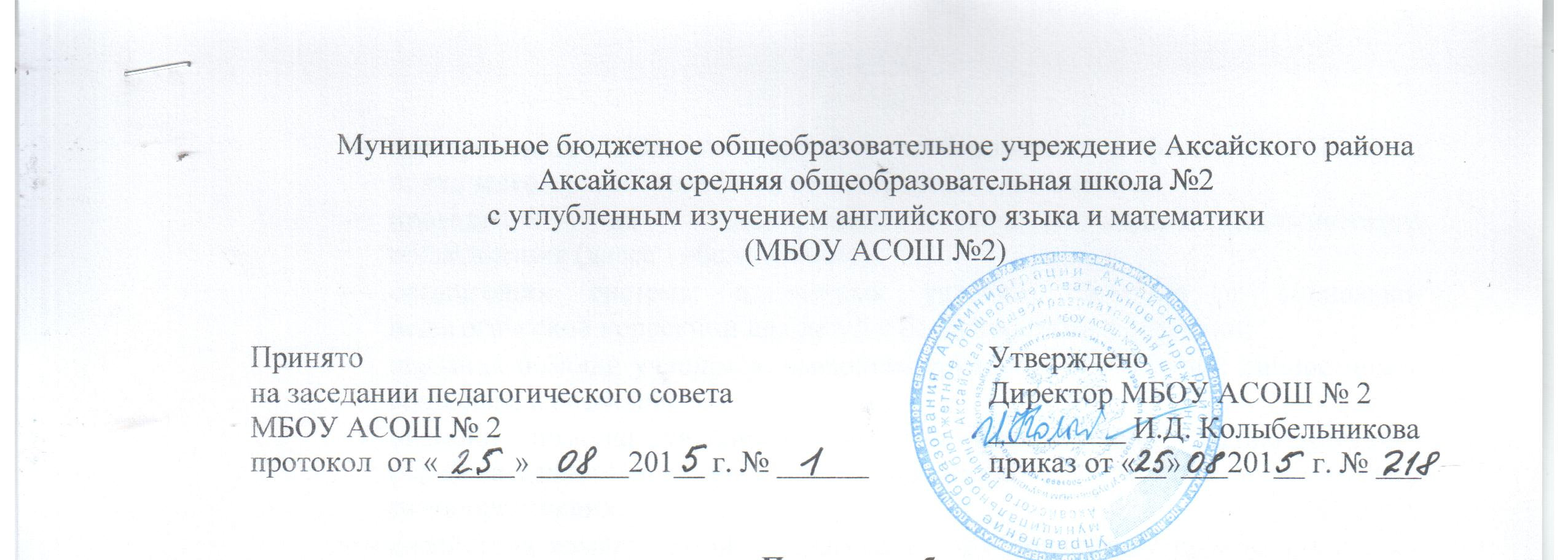 ПОЛОЖЕНИЕо ведении электронного классного журнала/ электронного дневникаОбщие положенияДанное положение разработано в целях качественного исполнения правил и порядка работы с системой электронного классного журнала/ электронного дневника в  муниципальном бюджетном общеобразовательном учреждении Аксайского района Аксайской средней общеобразовательной школе №2 с углубленным изучением английского языка и математики (далее Организация) на основании действующего законодательства РФ о ведении документооборота и учета учебно-педагогической деятельности: ФЗ от 29.12.2012 № 273 «Об образовании в Российской Федерации»; Федерального закона Российской Федерации от 27 июля 2006 г. N 152-ФЗ «О персональных данных»; Федеральных государственных стандартов начального общего образования, основного общего образования, полного (среднего) общего образования, утвержденных приказами Минобразования России от 06 октября 2009 года №373, от 17 декабря 2010 года №373, от 17 мая 2012 года №413; должностных инструкций учителей-предметников; Письма Федерального агентства по образованию от 29 июля 2009 г. N 17-110 «Об обеспечении защиты персональных данных»; Письма Министерства Образования и Науки РФ от 13.08.2002г. № 01-51-088ин «Об организации использования информационных и коммуникационных ресурсов в общеобразовательных учреждениях»; Федерального закона Российской Федерации от 27 июля 2006 года № 149-ФЗ «Об информации, информационных технологиях и о защите информации»; Постановления Правительства Российской Федерации от 17 ноября 2007 г. N 781 «Об утверждении Положения об обеспечении безопасности персональных данных при их обработке в информационных системах персональных данных»; Распоряжения Правительства РФ от 17 декабря 2009 г. № 1993-Р «Об утверждении сводного перечня первоочередных государственных и муниципальных услуг, предоставляемых в электронном виде»; Устава ОУ. Электронным классным журналом/электронным дневником называется комплекс программных средств, включающий базу данных и средства доступа и работы с ней через сеть Интернет в информационной системе «Дневник.ру – школьная социальная сеть» http://dnevnik.ru/. Соглашение № 01/21-15 от 19 декабря 2011 года.Данное Положение устанавливает единые требования по ведению электронного классного журнала/электронного дневника в Организации в информационной системе «Дневник.ру – школьная социальная сеть» Электронный классный журнал/электронный дневник является государственным нормативно-финансовым документом.Базовый функционал Дневник.ру бесплатный для всех участников образовательного процесса. «Дневник.ру – школьная социальная сеть» – это: расписание уроков, дополнительных занятий и факультативов; электронный журнал учителя; дистанционное обучение в режиме реального времени; электронный дневник; список домашних заданий учителя. Пользователям доступны электронный классный журнал и электронный дневник учащегося, а также медиатека, библиотека образовательной литературы, онлайн-тренинг тестирования ЕГЭ. Пользователями электронного журнала/электронного дневника являются: администрация школы, администратор системы, учителя, классные руководители, ученики и родители (законные представители). Ведение электронного журнала/электронного дневника является обязательным для каждого учителя и классного руководителя.Поддержание информации, хранящейся в базе данных электронного журнала/электронного дневника в актуальном состоянии, является обязательным. В 1-2-х классах оценки, домашнее задание в 1-х классах в электронный классный журнал/электронный дневник по учебным предметам не ставятся. Ведется только учет присутствия, отсутствия, движение учащихся, запись тем уроков.Электронный классный журнал/электронный дневник школы служит для решения следующих задач:автоматизация учета и контроля процесса успеваемости, хранение данных об успеваемости и посещаемости учащихся; фиксирование и регламентация этапов и уровня фактического усвоения учебных программ;вывод информации, хранящейся в базе данных, на бумажный носитель, для оформления в виде документа в соответствии с требованиями Российского законодательства;оперативный доступ к отметкам за весь период ведения журнала, по всем предметам, в любое время всем участникам образовательного процесса – родителям, ученикам, учителям и администрации;автоматизация создания промежуточных и итоговых отчетов учителей- предметников, классных руководителей и администрации; повышение объективности выставления промежуточных и итоговых отметок; прогнозирование успеваемости отдельных учеников и класса в целом; своевременное информирование родителей по вопросам успеваемости их детей;создание условий для сетевого взаимодействия всех участников образовательного процесса: учителей, администрации, учащихся и их родителей вне зависимости от их местоположения;повышение роли информатизации образования, организация обучения с использованием сетевых образовательных ресурсов.Правила и порядок работы с электронным классным журналом/электронным дневникомИнженер – программист, администратор системы, ответственные за информатизацию устанавливают программное обеспечение, необходимое для работы с электронным журналом/электронным дневником, обеспечивают надлежащее функционирование созданной программно- аппаратной среды и своевременное создание архивных копий.Пользователи получают персональные реквизиты доступа к электронному журналу/электронному дневнику в следующем порядке:учителя-предметники, классные руководители, администрация Организации получают реквизиты доступа у администратора электронного журнала/электронного дневника;родители получают реквизиты доступа в начале учебного года на классном собрании или в течение учебного года через классных руководителей;учащиеся получают реквизиты доступа в начале учебного года или при зачислении в школу через классных руководителей.Все пользователи электронного журнала/электронного дневника несут ответственность за сохранность своих реквизитов доступа.Классные руководители своевременно заполняют и следят за актуальностью данных об учащихся. Учителя аккуратно и своевременно заполняют данные об учебных программах и их прохождении, об успеваемости и посещаемости учащихся, домашних заданиях. Заместитель директора школы по УВР осуществляет периодический контроль над ведением электронного журнала/электронного дневника.Родителям учащихся (законным представителям) доступна для просмотра информация об успеваемости, посещаемости и расписании только своего ребѐнка, а также информация о событиях школы как внутри класса, так и общего характера. Доставка информации осуществляется при помощи внутренней почтовой системы, e-mail, online просмотра в Интернет. Категорически запрещается допускать учащихся к работе с электронным журналом/электронным дневником под логином и паролем классного руководителя, учителя, администратора системы, администрации Организации. Обработка персональных данных учащихся с использованием средств автоматизации – информационной системы «Дневник.ру – школьная социальная сеть» проводится только после получения согласия его родителей (законных представителей) по утвержденной форме (приложение 1). К персональным данным учащегося при их обработке с использованием средств автоматизации – информационной системы «Дневник.ру – школьная социальная сеть», а именно при сборе, систематизации, накоплении, хранении, уточнении (обновлении, изменении), использовании, обезличивании, блокировании, передаче, уничтожении относятся следующие персональные данные: фамилия, имя, отчество, пол, контактные телефоны родителя (законного представителя) учащегося; фамилия, имя, отчество, дата рождения, пол, адрес проживания учащегося; сведения об успеваемости (в том числе результаты текущего контроля успеваемости, промежуточной и итоговой аттестации), посещаемости уроков, причинах отсутствия на уроках; мерах дисциплинарного взыскания, наградах и поощрениях, участии в конкурсах и олимпиадах (в т.ч. информация о победах и призовых местах)Согласие в отношении обработки указанных данных действует на весь период обученияучащегося в Организации и до момента выпуска, исключения, перевода в другую образовательную уорганизацию. Родители (законные представители) имеют право отозвать свое согласие посредством составления соответствующего письменного документа, который может быть направлен в адрес школы по почте заказным письмом с уведомлением о вручении, либо вручен лично под расписку представителю Организации – директору или ответственному за внедрение электронных дневников и журналов (администратору системы).Функциональные обязанности специалистов Организации по заполнению электронного классного журнала/электронного дневника  Директор:создает все необходимые условия для  внедрения и обеспечения  работы электронного журнала/электронного дневника в учебно-воспитательном процессе и процессе управления школой;предусматривает денежное вознаграждение администратора системы, учителей, классных руководителей, заместителей директора по УВР в случае должного  исполнения правил и порядка работы с электронным журналом/электронным дневником при начислении стимулирующих коэффициентов, с учетом их нагрузки при работе с системой по согласованию с комиссией по установлению коэффициентов стимулирования и материального поощрения работников школы и  Советом школы.Администратор электронного журнала: обеспечивает право доступа в информационную систему «Дневник.ру – школьная социальная сеть» различным категориям пользователей на уровне Школы; обеспечивает функционирование системы в Организации; открывает учебный год в последнюю неделю августа: в соответствии с информацией, полученной от директора, заместителя директора по УВР, вводит в систему перечень классов, сведения о классных руководителях; вносит список учителей для каждого класса, режим работы Организации в текущем учебном году; проводит презентацию системы на общешкольных родительских собраниях и педагогических советах; организует постоянно действующий пункт для обучения работе с электронным журналом/электронным дневником администрации, классных руководителей, учителей, в соответствии с графиком, по мере необходимости; ведет мониторинг использования системы администрацией, классными руководителями, учителями; при приеме новых сотрудников добавляет в систему новых пользователей, вводит основные данные о них. Классный руководитель: в первую неделю сентября вносит следующие данные по учащимся класса: реквизиты доступа, фамилию, имя, отчество, дату рождения, пол, а также реквизиты доступа, e-mail, по крайней мере, одного из его родителей; вносит список учителей своего класса, режим работы Организации в текущем учебном году, расписание; своевременно заполняет и следит за актуальностью данных об учащихся в базе данных; регулярно, не реже одного раза в полугодие, проверяет изменение фактических данных и при наличии таких изменений вносит соответствующие поправки; корректирует движение учащихся; выдает реквизиты доступа в систему учащимся и их родителям; обучает, при необходимости, работе в системе учащихся и их родителей; ведет мониторинг использования системы учащимися и их родителями; контролирует своевременное выставление учителями-предметниками оценок учащимся класса, в случае нарушения учителями-предметниками своих обязанностей информируют об этом заместителя директора по УВР; еженедельно в разделе «Пропуски» электронного журнала/электронного дневника корректирует сведения о пропущенных уроках учащихся; отвечает за полноту, качество и достоверность вводимой информации в электронный журнал/электронный дневник; формирует  необходимые отчеты в бумажном  виде по окончанию учебных периодов;ведет переписку с родителями об  успехах и проблемах в учёбе  ребёнка.Учитель-предметник: аккуратно и своевременно заполняет данные об учебных программах и их прохождении, об успеваемости и посещаемости учащихся, домашних заданиях; электронный журнал/электронный дневник заполняется учителем в день проведения урока. В случае болезни учителя учитель, замещающий коллегу, заполняет электронный журнал/электронный дневник в установленном порядке (подпись и другие сведения делаются в журнале замещения уроков); систематически проверяет и оценивает знания учащихся, а также отмечает посещаемость; при делении класса на подгруппы записи ведутся индивидуально каждым учителем, ведущим группу; на «странице темы уроков и домашние задания» учитель обязан вводить тему, изученную на уроке, домашнее задание; выставляет итоговые оценки по предмету в конце триместра (полугодия), учебного года не позднее сроков, оговоренных приказом по завершении учебного периода;формирует необходимые отчеты в бумажном виде по окончанию учебных периодов;оповещает родителей неуспевающих учащихся и  учащихся,  пропускающих занятия;Заместитель директора по УВР: в начале каждого учебного периода, совместно с учителями-предметниками и классными руководителями проводит разделение класса на подгруппы; организует ведение электронного журнала/электронного дневника в Организации;совместно с администратором электронного журнала/электронного дневника проводит различные виды мониторинга успеваемости; осуществляет периодический контроль за ведением электронного журнала/электронного дневника, содержащий: процент участия в работе, процент учащихся, не имеющих оценок, процент учащихся, имеющих одну оценку, запись домашнего задания, учет пройденного учебного материала, процент участия родителей и учащихся;формирует  необходимые отчеты в бумажном  виде по окончанию учебных периодов.Права и ответственность  пользователейПрава:Все пользователи имеют право на своевременные консультации по вопросам работы с электронным журналом/электронным дневником;;Ответственность:учителя несут ответственность за своевременное и достоверное заполнение оценок и отметок о посещаемости учащихся;классные руководители несут ответственность за актуальность информации об учащихся и их родителях;все пользователи несут ответственность за сохранность своих реквизитов доступа;администратор системы несет ответственность за техническое функционирование электронного журнала/электронного дневника и смежных систем, а так же резервное копирование данных и их восстановление в актуальном состоянии.Контроль и хранение. Директор и администратор системы обязаны обеспечить меры по бесперебойному функционированию электронного журнала/электронного дневника, регулярному созданию резервных копий. Контроль за ведением электронного журнала/электронного дневника осуществляется директором и заместителем директора по УВР не реже 1 раза в триместр. Результаты проверки электронных журналов/электронных дневников заместителем директора доводятся до сведения учителей и классных руководителей. В конце каждого учебного года электронные журналы проходят процедуру архивации. Отчетные периоды Отчет по активности пользователей при работе с электронным журналом/электронным дневником  создается один раз в триместр; Отчеты по успеваемости и качеству обучения создаются по окончании каждого триместра (полугодия), а также в конце года. Срок действия положенияСрок действия данного положения не ограничен. При изменении нормативно-правовых документов, регламентирующих деятельность общеобразовательного учреждения, поправки в Положение вносятся в соответствии с установленным порядком. Приложение 1 Директору МБОУ АСОШ № 2И.Д. Колыбельниковойродителя (законного представителя): ___________________________________________________ (Ф.И.О полностью) ___________________________________________________ Адрес регистрации:_________________________________ ___________________________________________________ Телефон ___________________________________________ Паспорт серия _____________№ ______________________ Выдан ____________________________________________ (кем и когда) _______________________________________________ СОГЛАСИЕна обработку персональных данных в информационной системе«Дневник.ру – школьная социальная сеть»Я, _________________________________________________________________________________________________, (Ф.И.О),паспорт: серия ___________________ номер ______________________________________________________________, выданный ___________________________________________________________________________________________, (кем и когда)зарегистрированный (ая) по адресу: _____________________________________________________________________ _____________________________________________________________________(далее – «Законный представитель»), действующий (ая) от себя и от имени своего несовершеннолетнего ребенка: ____________________________________________________________________________________________________, (ФИО ребенка)дата рождения ________________, паспорт, свидетельство о рождении: (нужное подчеркнуть) серия _____________ номер ___________________, выданный ______________________________________________, (далее –«Учащегося)                                                                                            (кем и когда) даю согласие оператору МБОУ АСОШ № 2, расположенной по адресу: Ростовская область, город Аксай, проспект Ленина, дом 17, ФИО руководителя: __ И.Д. Колыбельникова____на обработку с использованием средств автоматизации – информационной системы «Дневник.ру – школьная социальная сеть», а именно на сбор, систематизацию, накопление, хранение, уточнение (обновление, изменение), использование, обезличивание, блокирование, передачу, уничтожение, следующих персональных данных: – фамилия, имя, отчество, пол, контактные телефоны Законного представителя Учащегося, – фамилия, имя, отчество, дата рождения, пол, адрес проживания Учащегося, – сведения об успеваемости (в том числе результаты текущего контроля успеваемости, промежуточной и итоговой аттестации), посещаемости уроков, причинах отсутствия на уроках; мерах дисциплинарного взыскания, наградах и поощрениях, участии в конкурсах и олимпиадах (в т.ч. информация о победах и призовых местах). Цели обработки: – предоставление Учащемуся и/или его Законным представителям услуги «Предоставление информации о текущей успеваемости учащегося, ведение электронного дневника и электронного журнала успеваемости» в электронном виде; – фиксация хода образовательного процесса и результатов освоения основной образовательной программы; – возможность использования данных, формируемых в ходе образовательного процесса, для решения задач управления образовательной деятельностью; – взаимодействие образовательного учреждения с органами, осуществляющими управление в сфере образования. Настоящее согласие в отношении обработки указанных данных действует на весь период обучения Учащегося в МБОУ АСОШ № 2 до момента выпуска, исключения, перевода в другое образовательное учреждение. Осведомлен (а) о праве отозвать свое согласие посредством составления соответствующего письменного документа, который может быть направлен мной в адрес образовательного учреждения по почте заказным письмом с уведомлением о вручении, либо вручен лично под расписку представителю образовательного учреждения. Подпись: _____________________ «____» ________________ 20____г